Léonard Da Vinci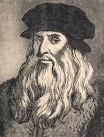 Nationalité : Italien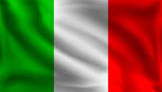 Période de temps : 1452-1519Découverte : principe du tank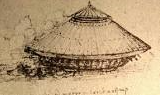 